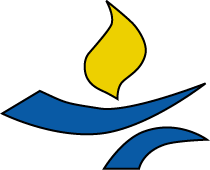 First Unitarian Fellowship of Nanaimo-------------------------------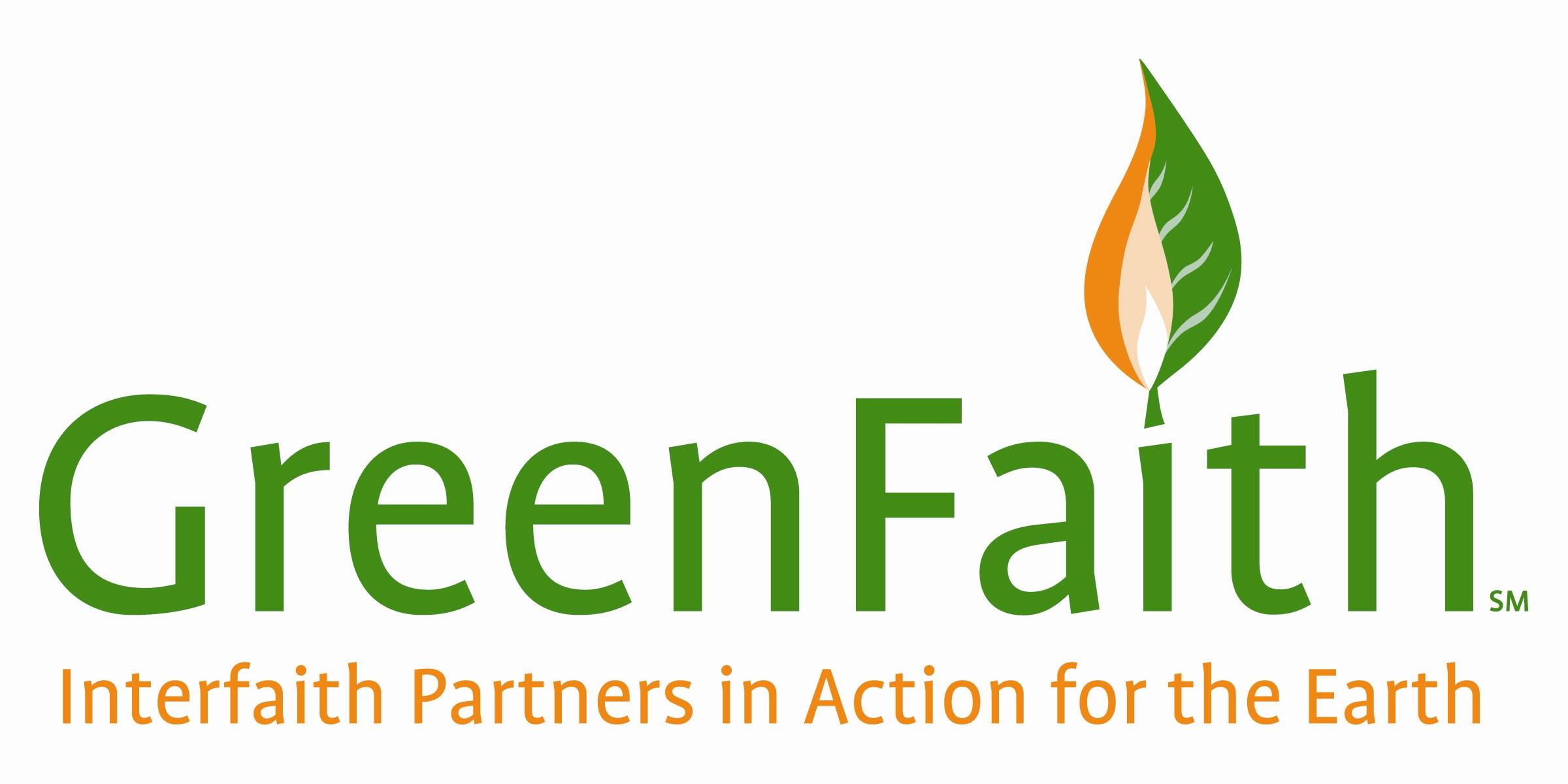 